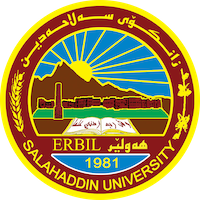 Academic Curriculum Vitae 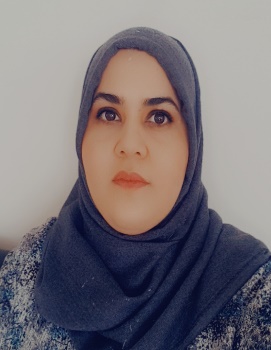 Personal Information:    Full Name: treefa Muhsin AhmedAcademic Title: assistant lecturerEmail: treefa.ahmed@su.edu.krdMobile: 07504140247Education:Master degree of art (Kurdish language- syntax) in 2016.Bachelor degree in 2010  Employment:employment starting from 11-4-2011 as (ياريده‌ده‌رى توێژه‌ر- معيد)Qualifications  Diploma of teaching (academic capacity development). (from 17-7-2016 to 26-3-2017)Scientific title (assistant lecturer) 2018computer training (ICDL course) from 23-4-2012 to11-6-2012.IELTS – academic. (18-8-2018)Teaching experience:ڕسته‌سازى تيۆرى- كۆلێژى په‌روه‌رده‌ى مه‌خموور (2017-2018)كوردناسيى گشتى- كۆلێژى ئه‌ندازيارى – به‌شى ئه‌ندازيارى شارستانى (2018-2019) (2019-2020)ده‌روازه‌يه‌ك بۆ زمان (كۆليژى زمان- به‌شى كوردى) 2019-2020ڕێزمانى گشتى  (كۆليژى زمان- به‌شى كوردى) (2021-2020)ڕێزمانى به‌راورد  (كۆليژى زمان- به‌شى كوردى) (2022-2021) (2023-2022)زمانه‌وانيى ده‌رونى  (كۆليژى زمان- به‌شى كوردى) (2022-2023) Research and publicationsState all researches, publication you made.Conferences and courses attendedكۆنفرانسى زانستيى نێوده‌وڵه‌تى جينۆسايدى گه‌لى كوردستان (جينۆسايدى كوردى فه‌يلى)Funding and academic awards List any bursaries, scholarships, travel grants or other sources of funding that you were awarded for research projects or to attend meetings or conferences.Professional memberships List any membership you hold of any professional body or learned society relevant to your research or other life activities.Professional Social Network Accounts:Google scholar: https://scholar.google.com/citations?view_op=new_articles&hl=en&imq=Treefa+Muhsin+Ahmed#   Research gate: https://www.researchgate.net/profile/Treefa-AhmedLinkedIn: https://www.linkedin.com/in/trefa-muhsen-60142a163Facebook: https://www.facebook.com/treefa9?mibextid=ZbWKwLWord press: https://wordpress.com/me  